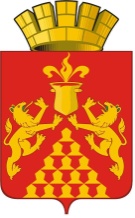 Дума  городского  округа  Красноуральскседьмого  созываРЕШЕНИЕот  29 сентября 2017 года  № 28город КрасноуральскО рассмотрении протеста заместителя прокурора города Красноуральска от 24.05.2017 № 02-02-2017 на решение Думы городского округа Красноуральск от 21 октября 2016 года № 527 «О внесении изменений в решение Думы городского округа Красноуральск от 30 июня 2016 года № 491 «О внесении изменений в Устав городского округа Красноуральск»  Рассмотрев    протест   заместителя   прокурора   города   Красноуральска  от 24.05.2017 № 02-02-2017 на решение Думы городского округа Красноуральск от 21 октября 2016 года № 527 «О внесении изменений в решение Думы городского округа Красноуральск от 30 июня 2016 года № 491 «О внесении изменений в Устав городского округа Красноуральск»,учитывая результаты публичных слушаний по обсуждению проекта Решения Думы городского округа Красноуральск «О внесении изменений в Устав городского округа Красноуральск», отраженные в протоколе от 25.08. 2017 и результаты решения постоянной комиссии Думы городского округа Красноуральск по законодательству и местному самоуправлению от 25.09.2017, руководствуясь статьей 23,пунктом 10 статьи 45 Устава городского округа Красноуральск, Дума городского округа Красноуральск РЕШИЛА:Удовлетворить протест заместителя прокурора города Красноуральска от 24.05.2017 № 02-02-2017 на решение Думы городского округа Красноуральск от 21 октября 2016 года № 527 «О внесении изменений в решение Думы городского округа Красноуральск» от 30 июня 2016 года № 491 «О внесении изменений в Устав городского округа Красноуральск». Отменить решение Думы городского округа Красноуральск от 21 октября 2016 года № 527 «О внесении изменений в Устав городского округа Красноуральск».Настоящее решение вступает в силу с момента опубликования.Опубликовать настоящее решение в газете «Красноуральский рабочий» и разместить на официальном сайте городского округа Красноуральск в сети «Интернет»(www. dumakrur.ru).         Контроль исполнения настоящего решения возложить на постоянную комиссию по законодательству и местному самоуправлению (Ю.А. Мурзаев).Председатель ДумыГородского округа Красноуральск                                                          А.В. МедведевИ.о. главыгородского округа Красноуральск                                                          С.Н. Макарова